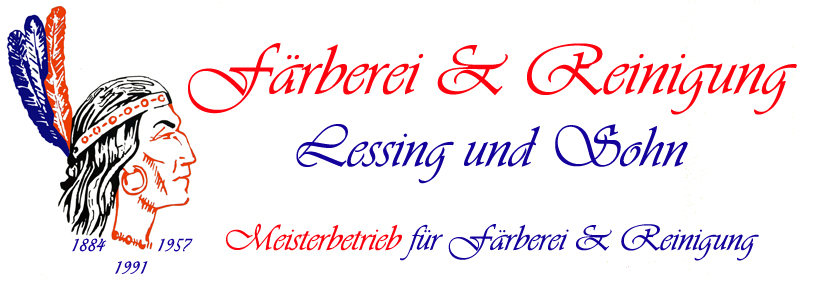 Freiberger Str. 8901159 DresdenDeutschlandTel./Fax. +49 (0) 351/496 28 26Website: https://www.textilreinigung-faerberei.deEmail: kontakt@textilreinigung-faerberei.dePflegehinweise !Diese Pflegehinweise gelten nur für von uns gefärbter Bekleidung und Heim- und Haustextilien. Die Pflegehinweise gelten nicht für von uns gefärbter Braut- und Festbekleidung.separat oder farblich sortiert waschenpH neutrales Waschmittel verwendenWaschtemperatur 40 bis 60°CHandwäsche wird nicht empfohlenletztem Spülbad Essig zugeben, hält die Farben frisch und verhindert ausblutenauf Weichspüler verzichtengut schleudern und nicht tropfnaß aufhängenWirkwaren nach Schleudern gut in Form ziehenEingenähte Waschsymbole verlieren nach einer Färbung ihre BedeutungBei Unklarheiten bezüglich der Pflege, setzen Sie sich gern mit uns in Verbindung.Viel Spaß mit der von uns gefärbten Bekleidung.Färberei & Reinigung Lessing